КОНТРОЛНА ЛИСТАКЛ – 015-01/02 од 18. април 2019. годинеСадржина инспекцијског надзора:Примена прописа којима је уређено вођење посебног бирачког списка националне мањине: Закон о националним саветима националних мањина („Службени гласник РС”, бр. 72/09, 20/14-УС, 55/14 и 47/18) и Правилник о начину вођења посебног бирачког списка националне мањине („Службени гласник РС”, број 61/18)Сектор управне инспекцијеУправни инспектор_______________________________Број предмета____________________________________Датум_______________Надзирани oрган ____________________________________________________________ Опис инспекцијског надзора:                                    Усклађеност са важећим прописима                                                                                                     изражена у бодовима:1.	Да ли посебан бирачки списак садржи све прописане податке?2.	Да ли је градска/општинска управа омогућила увид у посебан бирачки списак?3.	Да ли постоји писано овлашћење начелника градске/општинске управе да запослени врши ажурирање посебног бирачког списка?4.	Да ли овлашћено лице има квалификовани електронски сертификат?5. 	Да ли је овлашћеном лицу обезбеђена замена у случају одсутности са рада?6. 	Да ли је замена овлашћеног лица обучена за рад у апликацији посебан бирачки списак?7. 	Да ли је замени овлашћеног лица обезбеђен квалификовани електронски сертификат?8.	Да ли се за сваку врсту промене у делу бирачког списка за подручје града/општине доноси одговарајуће решење?9. 	Да ли се решења о променама у посебном бирачком списку израђују на српском језику и ћириличком писму? 10.	Да ли се решења о променама у посебном бирачком списку израђују и на језику и писму националне мањине?11.	Да ли се решење доставља лицу на које се промена односи?12.	Да ли орган који води службену евиденцију о грађанима благовремено доставља градској/општинској управи податке који утиче на потпуност, тачност и благовременост вођења посебног бирачког списка?13.	Да ли се подаци из МКУ градској/општинској управи достављају у прописаним роковима?14.	Да ли се подаци о пријавама и одјавама пребивалишта грађана од стране надлежног министарства достављају градској/општинској управи континуирано?15.	Да ли овлашћено лице за ажурирање посебног бирачког списка ажурира посебну евиденцију бирачких места?16.	Да ли се врши мапирање бирача на одређена бирачка места?17.	Да ли општинска/градска управа врши проверу тачности података уписаних у постојећи бирачки списак?18.	Да ли је извршена провера ажурности вршења промена посебног бирачког списка по одређеном правном основу методом случајног узорка (упис у ЈБС, МКР, МКУ,  пребивалиште, пословна способност и др)?Укупан број бодова 100К О М Е Н Т АР И_____________________________________________________________________________________________________________________________________________________________________________________________________________________________________________________________________________________________________________________________________________________________________________________________________________________________________________________________________________________________________________________________________________ПРОЦЕНА РИЗИКА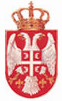 Република Србија  МИНИСТАРСТВО ДРЖАВНЕ УПРАВЕ И ЛОКАЛНЕ САМОУПРАВЕУПРАВНИ ИНСПЕКТОРАТБеоград, Бирчанинова 6ДА – 8 бодоваНЕ – 0 бодоваДА – 5 бодоваНЕ – 0 бодоваДА – 5 бодоваНЕ – 0 бодоваДА – 5 бодоваНЕ – 0 бодоваДА – 5 бодоваНЕ – 0 бодоваДА – 5 бодоваНЕ – 0 бодоваДА – 5 бодоваНЕ – 0 бодоваДА – 5 бодоваНЕ – 0 бодоваДА – 5 бодоваНЕ – 0 бодоваДА – 5 бодоваНЕ – 0 бодоваДА – 5 бодоваНЕ – 0 бодоваДА – 9 бодоваНЕ – 0 бодоваДА – 5 бодоваНЕ – 0 бодоваДА – 5 бодоваНЕ – 0 бодоваДА – 5 бодоваНЕ – 0 бодоваДА – 5 бодоваНЕ – 0 бодоваДА – 5 бодоваНЕ – 0 бодоваДА – 8 бодоваНЕ – 0 бодоваНадзирани орган:_______________________Управни инспектор:________________________Р.Б.Степен ризикаБрој бодова1.Незнатан91 – 1002.Низак51 – 903.Средњи41 – 504.Висок31 – 405.Критичан30 и мање